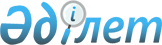 Об утверждении Комплексного плана социально-экономического развития области Ұлытау на 2022 – 2026 годыПостановление Правительства Республики Казахстан от 4 ноября 2022 года № 871
      В целях социально-экономического развития области Ұлытау Правительство Республики Казахстан ПОСТАНОВЛЯЕТ:
      1. Утвердить прилагаемый Комплексный план социально-экономического развития области Ұлытау на 2022 – 2026 годы (далее – Комплексный план).
      2. Центральным государственным органам, акимату области Ұлытау и заинтересованным организациям (по согласованию) обеспечить своевременное выполнение мероприятий, предусмотренных Комплексным планом, и по итогам года, не позднее 25 января, представлять информацию о ходе их реализации в Министерство национальной экономики Республики Казахстан.
      3. Министерству национальной экономики Республики Казахстан по итогам года, не позднее 15 февраля, представлять в Правительство Республики Казахстан сводную информацию о ходе реализации Комплексного плана.
      4. Признать утратившими силу некоторые решения Правительства Республики Казахстан согласно приложению к настоящему постановлению.
      5. Контроль за исполнением настоящего постановления возложить на Министерство национальной экономики Республики Казахстан.
      6. Настоящее постановление вводится в действие со дня его подписания. Комплексный план
социально-экономического развития области Ұлытау на 2022 – 2026 годы Введение
      Область Ұлытау образована Указом Президента Республики Казахстан от 3 мая 2022 года № 887 "О некоторых вопросах административно-территориального устройства Республики Казахстан". 
      Экономику области Ұлытау определяет промышленность, уровень развития которой является главным индикатором ее социально-экономического состояния и стабильного социального климата. 
      Промышленный потенциал области определяют крупные, средние и малые предприятия обрабатывающего и добывающего секторов экономики. Основная доля сосредоточена в производстве цветных и редкоземельных металлов.
      В области расположен крупнейший производитель меди в Казахстане с полным циклом производства: от добычи руды до производства готовой продукции, где занята треть жителей региона. 
      Согласно данным Бюро национальной статистики Агентства по стратегическому планированию и реформам Республики Казахстан краткосрочный экономический индикатор по области Ұлытау за 9 месяцев текущего года составил 104,6 %. 
      Объем промышленного производства в 2021 году составил 711,7 млрд тенге и вырос на 13,5 % по сравнению с 2020 годом, основная доля приходится на градообразующее для региона предприятие – ТОО "Корпорация "Казахмыс".
      Рост показателей в реальном секторе обеспечен за счет активной инвестиционной деятельности. Инвестиции в основной капитал по итогам 2021 года составили 166 млрд тенге. Наибольшая доля инвестиций в основной капитал приходится на обрабатывающую промышленность (55 %). 
      Область обладает потенциалом для развития металлургической, химической, легкой промышленности и машиностроения. Используя имеющуюся минеральную базу и кадровый потенциал, существует большая вероятность развития высокотехнологичных производств.
      Наряду с развитием реального сектора экономики на территории области стабильно развивается сельское хозяйство, основу которого составляют животноводство и растениеводство.
      Активно развивается малый и средний бизнес. Численность занятых в малом и среднем бизнесе по итогам 2021 года составила 27257 человек, выпуск продукции субъектами малого и среднего бизнеса составил 164381 млн тенге.
      В сфере дошкольного и среднего образования функционирует 87 школ с охватом 35854 обучающихся, из которых 14 школ (16 %) не имеют спортивных залов, имеется дефицит учителей (236 ед.).
      Также по области функционирует 49 дошкольных учреждений и 59 мини-центров с общим охватом 6557 детей, дефицит дошкольных мест составляет 3770 детей в возрасте от 0 до 6 лет. 
      В сфере здравоохранения динамика последних трех лет показывает рост уровня общей смертности населения на 11,5 %, младенческой – на 17,8 %, материнской – на 6,3 % и от онкозаболеваний – на 6,9 %.
      Основными проблемами являются неудовлетворительная экология, отсутствие современных медицинских учреждений, острый дефицит врачебных кадров.
      Понижение уровня воды, плохое качество питьевой воды и загрязнение воздуха вредят здоровью жителей и окружающей среде. 
      В неудовлетворительном состоянии находятся 23 % (277,4 км) автомобильных дорог областного и районного значения и 30 % (163,4 км) внутригородских и внутрипоселковых дорог.
      Актуальным вопросом является комплексное решение обеспечения жильем отдельных категорий граждан. Так, в очереди на получение жилья по области состоит 6044 человека.
      В целом регион имеет потенциал, чтобы стать логистическим центром Казахстана, связующим север и юг, запад и восток, с учетом развития инфраструктуры и строительства дорог.
      Внутренний туризм способен стать одним из драйверов экономического роста области, для которого необходимо принять комплекс мер по улучшению дорожной инфраструктуры, развитию придорожного сервиса и увеличению туристического потока.
      Численность населения области за 9 месяцев текущего года составила 229,1 тыс. человек. Степень урбанизации – 77,1 % (22,9 % – сельское население). Уровень рождаемости по итогам 2021 года увеличился на 9,3 %.
      Учитывая демографический сдвиг региона в положительную сторону и развитие области в целом, в первую очередь требуются улучшение качества жизни местного населения, принятие соответствующих мер по развитию социальной сферы, экологии, жилья, инфраструктуры и дорожной отрасли.
      За пять лет планируется реализация комплексного индустриального развития региона, особое внимание будет уделено интенсивному развитию металлургической промышленности, сельского хозяйства, социальной инфраструктуры и решению экологических проблем. 
      Реализация новых проектов обеспечит создание 9,5 тыс. новых рабочих мест (из них 4894 – постоянные), что позволит снизить уровень безработицы с 4,2 % до 4 %, в том числе среди молодежи с 4,3 % до 4 %. 
      Комплексный план социально-экономического развития области Ұлытау на 2022 – 2026 годы направлен на обеспечение устойчивого развития, повышение инвестиционной привлекательности региона и создание благоприятных условий для роста экономической активности бизнеса. Комплексный план социально-экономического развития области Ұлытау на 2022 – 2026 годы
      Ожидаемые результаты:
      Рост численности занятых в малом и среднем бизнесе (далее – МСБ) составит 10,8 % или 30212 человек (в 2021 году – 27257 человек), выпуск продукции субъектами МСБ увеличится в 2,7 раза и составит 448826 млн тенге (в 2021 году – 164381 млн тенге).
      Планируется создание 9,5 тыс. новых рабочих мест (из них 4894 – постоянные).
      В области дошкольного образования увеличится охват детей в возрасте от 3 до 6 лет дошкольным воспитанием и обучением с 77,2 % до 82 %.
      Увеличится охват учащихся дополнительным образованием до 80 % (в 2022 году – 10,6 %).
      Увеличится охват комплексной реабилитацией 421 детей (28 %) с ограниченными возможностями.
      В сфере здравоохранения к 2026 году будут снижены показатели смертности населения с 10,2 до 9,7 случаев на 1000 человек, младенческой смертности с 9,6 до 9,2 случаев на 1000 родившихся живыми, случаи материнской смертности планируется довести с 24,7 до 0 случаев на 100000 родившихся живыми.
      К 2026 году:
      планируется увеличение показателя ожидаемой продолжительности жизни с 67,0 до 73,6 лет;
      обеспечение 100 % доступом к питьевой воде для сельского населения;
      обеспечение области бесперебойным и качественным водоснабжением 100 %;
      обеспечение бесперебойным и качественным теплоснабжением 173 тыс. человек (86 %).
      Уровень дорог в хорошем и удовлетворительном состоянии увеличится с 87 % до 98 %, а внутригородских и внутрипоселковых – с 70 % до 90 %.
      Мероприятия, планируемые в агропромышленном комплексе, позволят увеличить поголовье крупного рогатого скота на 50 % (с 157,6 тыс. до 236,4 тыс. голов), мелкого рогатого скота – на 40 % (с 299,6 тыс. до 419,4 тыс. голов), лошадей – на 30 % (с 148,9 тыс. до 193,6 тыс. голов). 
      За счет введения в действие новых спортивных инфраструктур охват граждан, систематически занимающихся физической культурой и спортом, достигнет к 2026 году 45,2 % (в 2021 году – 33,1 %).
      * объемы расходов по мероприятиям, финансируемым за счет средств республиканского и местного бюджетов, будут уточняться при формировании и уточнении республиканского и местного бюджетов на соответствующий плановый период при представлении акиматом необходимой документации в соответствии с бюджетным законодательством.
      Объемы финансирования 
      Примечание: расшифровка аббревиатур: Перечень утративших силу некоторых решений Правительства Республики Казахстан
      1. Постановление Правительства Республики Казахстан от 3 ноября 2011 года № 1283 "Об утверждении Комплексного плана социально-экономического развития городов Жезказгана, Сатпаева и Улытауского района Карагандинской области на 2019 – 2022 годы".
      1. Постановление Правительства Республики Казахстан от 31 декабря 2013 года № 1505 "О внесении изменений в постановление Правительства Республики Казахстан от 3 ноября 2011 года № 1283 "Об утверждении Комплексного плана социально-экономического развития городов Жезказган, Сатпаев и Улытауского района Карагандинской области на 2012 – 2017 годы".
      3. Постановление Правительства Республики Казахстан от 13 июня 2019 года № 400 "О внесении изменений в постановление Правительства Республики Казахстан от 3 ноября 2011 года № 1283 "Об утверждении Комплексного плана социально-экономического развития городов Жезказган, Сатпаев и Улытауского района Карагандинской области на 2012 – 2017 годы".
					© 2012. РГП на ПХВ «Институт законодательства и правовой информации Республики Казахстан» Министерства юстиции Республики Казахстан
				
      Премьер-МинистрРеспублики Казахстан 

А. Смаилов
Утвержден 
постановлением Правительства
Республики Казахстан
от 4 ноября 2022 года № 871
№
п/п

Наименование

Форма завершения

Ответственные исполнители

Срок исполнения

Предпологаемые расходы
(млн тенге)*

Источники финансирования

1

2

3

4

5

6

7

1. Расширение минерально-сырьевой базы

1. 
Увеличение добычи жильного кварца до 17,4 тыс. м3 в год на месторождении "Кварцевая жила 81" в Улытауском районе
информация в МНЭ
акимат области Ұлытау
2022 год
100
ЧИ
1. 
Увеличение добычи жильного кварца до 17,4 тыс. м3 в год на месторождении "Кварцевая жила 81" в Улытауском районе
информация в МНЭ
акимат области Ұлытау
2023 год
200
ЧИ
2. 
Проведение геологоразведочных работ на месторождениях Жанааркинского района:
"Алашпай";
геологический отчет
акимат области Ұлытау
2022 год
50
ЧИ
2. 
"Шойымбай" и "Шұбароба";
геологический отчет
акимат области Ұлытау
2022 год
300
ЧИ
2. 
"Шойымбай" и "Шұбароба";
геологический отчет
акимат области Ұлытау
2023 год
697
ЧИ
2. 
"Коккус".
геологический отчет
акимат области Ұлытау
2022 год
200
ЧИ
2. 
"Коккус".
геологический отчет
акимат области Ұлытау
2023 год
345
ЧИ
3. 
Расширение горных работ горизонта (10 км) месторождения "Западный Каражал" в городе Каражале
геологический отчет
акимат области Ұлытау
2023 год
200
ЧИ
3. 
Расширение горных работ горизонта (10 км) месторождения "Западный Каражал" в городе Каражале
геологический отчет
акимат области Ұлытау
2024 год
300
ЧИ
4. 
Проведение геологоразведочных работ "Горизонт в глубину до 10 метров" в городе Каражале
технический отчет
акимат области Ұлытау
2022 год
350
ЧИ
5. 
Проведение геологоразведочных работ на 6 месторождениях ("Дюсембай", "Едіге", "Алтынқазған", "Итауз", "Жаман-Айбат", "Жезказган")
геологический отчет
акимат области Ұлытау,
ТОО "Корпорация "Казахмыс"
(по согласованию)
2022 год
558
ЧИ
5. 
Проведение геологоразведочных работ на 6 месторождениях ("Дюсембай", "Едіге", "Алтынқазған", "Итауз", "Жаман-Айбат", "Жезказган")
геологический отчет
акимат области Ұлытау,
ТОО "Корпорация "Казахмыс"
(по согласованию)
2023 год
3 558
ЧИ
5. 
Проведение геологоразведочных работ на 6 месторождениях ("Дюсембай", "Едіге", "Алтынқазған", "Итауз", "Жаман-Айбат", "Жезказган")
геологический отчет
акимат области Ұлытау,
ТОО "Корпорация "Казахмыс"
(по согласованию)
2024 год
3 558
ЧИ
5. 
Проведение геологоразведочных работ на 6 месторождениях ("Дюсембай", "Едіге", "Алтынқазған", "Итауз", "Жаман-Айбат", "Жезказган")
геологический отчет
акимат области Ұлытау,
ТОО "Корпорация "Казахмыс"
(по согласованию)
2025 год
2 558
ЧИ
6. 
Строительство геологического кластера в городе Жезказгане
акт ввода в эксплуатацию
акимат области Ұлытау,
ТОО "Корпорация "Казахмыс"
(по согласованию)
2022 год
3 500
6. 
Строительство геологического кластера в городе Жезказгане
акт ввода в эксплуатацию
акимат области Ұлытау,
ТОО "Корпорация "Казахмыс"
(по согласованию)
2023 год
3 500
2. Индустриально-инновационное развитие

7. 
Строительство инфраструктуры к индустриальной зоне 
ПСД, акт ввода в эксплуатацию
акимат области Ұлытау,
СПК "Ұлытау"
(по согласованию)
2023 год
100
МБ
7. 
Строительство инфраструктуры к индустриальной зоне 
ПСД, акт ввода в эксплуатацию
акимат области Ұлытау,
СПК "Ұлытау"
(по согласованию)
2024 год
1 000
МБ
7. 
Строительство инфраструктуры к индустриальной зоне 
ПСД, акт ввода в эксплуатацию
акимат области Ұлытау,
СПК "Ұлытау"
(по согласованию)
2025 год
2 000
МБ
8. 
Строительство нового сернокислотного цеха Жезказганского медеплавильного завода
акт ввода в эксплуатацию
акимат области Ұлытау,
ТОО "Корпорация "Казахмыс"
(по согласованию)
2025 год
70 000
ЧИ
9. 
Модернизация оборудования среднего и мелкого дробления Жезказганской обогатительной фабрики № 1, 2
акт ввода в эксплуатацию
акимат области Ұлытау,
ТОО "Корпорация "Казахмыс"
(по согласованию)
2022 год
2 411
ЧИ
9. 
Модернизация оборудования среднего и мелкого дробления Жезказганской обогатительной фабрики № 1, 2
акт ввода в эксплуатацию
акимат области Ұлытау,
ТОО "Корпорация "Казахмыс"
(по согласованию)
2023 год
6 720
ЧИ
10. 
Внедрение системы учета питания на предприятиях корпорации "Казахмыс"
акт ввода в эксплуатацию
акимат области Ұлытау,
ТОО "Корпорация "Казахмыс"
(по согласованию)
2022 год
13
ЧИ
10. 
Внедрение системы учета питания на предприятиях корпорации "Казахмыс"
акт ввода в эксплуатацию
акимат области Ұлытау,
ТОО "Корпорация "Казахмыс"
(по согласованию)
2023 год
33
ЧИ
11. 
Модернизация Жыландинского месторождения 
акт ввода в эксплуатацию
акимат области Ұлытау,
ТОО "Корпорация "Казахмыс"
(по согласованию)
2022 год
22 883
ЧИ
11. 
Модернизация Жыландинского месторождения 
акт ввода в эксплуатацию
акимат области Ұлытау,
ТОО "Корпорация "Казахмыс"
(по согласованию)
2023 год
55 688
ЧИ
11. 
Модернизация Жыландинского месторождения 
акт ввода в эксплуатацию
акимат области Ұлытау,
ТОО "Корпорация "Казахмыс"
(по согласованию)
2024 год
53 006
ЧИ
11. 
Модернизация Жыландинского месторождения 
акт ввода в эксплуатацию
акимат области Ұлытау,
ТОО "Корпорация "Казахмыс"
(по согласованию)
2025 год
26 109
ЧИ
12. 
Строительство опытного завода гидрометаллургической переработки черновых медных концентратов в городе Жезказгане
акт ввода в эксплуатацию
акимат области Ұлытау, ТОО "Корпорация "Казахмыс"
(по согласованию)
2022 год
23 942
ЧИ
13. 
Модернизация с газификацией Жезказганского медеплавильного завода по производству меди на базе месторождения "Жаман-Айбат"
акт ввода в эксплуатацию
акимат области Ұлытау,ТОО "Корпорация "Казахмыс"
(по согласованию)
2022 год
1 500
ЧИ
14. 
Строительство химического завода по выпуску промышленного реагента в городе Жезказгане
акт ввода в эксплуатацию
акимат области Ұлытау
2023 год
1 200
ЧИ
15. 
Строительство биоэлектростанции в городе Жезказгане (мусороперерабатывающий завод)
акт ввода в эксплуатацию
акимат области Ұлытау,
ТОО "KazGreen Energy"
(по согласованию)
2023 год
3 525
ЧИ
15. 
Строительство биоэлектростанции в городе Жезказгане (мусороперерабатывающий завод)
акт ввода в эксплуатацию
акимат области Ұлытау,
ТОО "KazGreen Energy"
(по согласованию)
2024 год
8 225
ЧИ
16. 
Строительство завода по производству меди методом селективной экстракции и электролиза (SX-EW) с участком кучного выщелачивания для переработки медесодержащих окисленных руд в городе Сатпаеве
акт ввода в эксплуатацию
акимат области Ұлытау
2022 год
5 000
ЧИ
16. 
Строительство завода по производству меди методом селективной экстракции и электролиза (SX-EW) с участком кучного выщелачивания для переработки медесодержащих окисленных руд в городе Сатпаеве
акт ввода в эксплуатацию
акимат области Ұлытау
2023 год
22 000
ЧИ
17. 
Строительство перерабатывающего комплекса на руднике "Ашықтас" по технологии кучного выщелачивания золотосодержащих руд в Жанааркинском районе
акт ввода в эксплуатацию
акимат области Ұлытау
2022 год
5 000
ЧИ
17. 
Строительство перерабатывающего комплекса на руднике "Ашықтас" по технологии кучного выщелачивания золотосодержащих руд в Жанааркинском районе
акт ввода в эксплуатацию
акимат области Ұлытау
2023 год
6 241
ЧИ
18. 
Строительство производственного комплекса по обогащению драгоценных металлов и полиметаллов на базе месторождения "Кужал" в Жанааркинском районе
акт ввода в эксплуатацию
акимат области Ұлытау
2024 год
500
ЧИ
18. 
Строительство производственного комплекса по обогащению драгоценных металлов и полиметаллов на базе месторождения "Кужал" в Жанааркинском районе
акт ввода в эксплуатацию
акимат области Ұлытау
2025 год
578
ЧИ
18. 
Строительство производственного комплекса по обогащению драгоценных металлов и полиметаллов на базе месторождения "Кужал" в Жанааркинском районе
акт ввода в эксплуатацию
акимат области Ұлытау
2026 год
2 500
ЧИ
19. 
Переработка железо-марганцевой руды "INDJAZ" на месторождении "Большой Ақтай" в городе Каражале
акт ввода в эксплуатацию
акимат области Ұлытау
2023год
200
ЧИ
19. 
Переработка железо-марганцевой руды "INDJAZ" на месторождении "Большой Ақтай" в городе Каражале
акт ввода в эксплуатацию
акимат области Ұлытау
2024 год
200
ЧИ
19. 
Переработка железо-марганцевой руды "INDJAZ" на месторождении "Большой Ақтай" в городе Каражале
акт ввода в эксплуатацию
акимат области Ұлытау
2025 год
200
ЧИ
20. 
Реконструкция шахты на месторождении "Үш қатын"
акт ввода в эксплуатацию
акимат области Ұлытау, АО "Марганец Жәйрем"
(по согласованию)
2023 год
300
ЧИ
20. 
Реконструкция шахты на месторождении "Үш қатын"
акт ввода в эксплуатацию
акимат области Ұлытау, АО "Марганец Жәйрем"
(по согласованию)
2024 год
400
ЧИ
20. 
Реконструкция шахты на месторождении "Үш қатын"
акт ввода в эксплуатацию
акимат области Ұлытау, АО "Марганец Жәйрем"
(по согласованию)
2025 год
300
ЧИ
21. 
Модернизация подстанции на предприятии "Өркен – Атасу"
акт ввода в эксплуатацию
акимат области Ұлытау,
ТОО "Арселор Миталл"
(по согласованию)
2024 год
470
ЧИ
22. 
Строительство нефтеперерабатывающего завода средней мощности (1 млн тонн)
акт ввода в эксплуатацию
акимат области Ұлытау
2024 год
240 000
ЧИ
22. 
Строительство нефтеперерабатывающего завода средней мощности (1 млн тонн)
акт ввода в эксплуатацию
акимат области Ұлытау
2025 год
240 000
ЧИ
3. Развитие предпринимательства

23. 
Строительство туристического центра для комплексного обслуживания туристов в Улытауском районе на 50 мест
акт ввода в эксплуатацию
акимат области Ұлытау,
СПК "Ұлытау"
(по согласованию)
2023 год
100
ЧИ
23. 
Строительство туристического центра для комплексного обслуживания туристов в Улытауском районе на 50 мест
акт ввода в эксплуатацию
акимат области Ұлытау,
СПК "Ұлытау"
(по согласованию)
2024 год
200
ЧИ
24. 
Строительство гипермаркета в городе Жезказгане
акт ввода в эксплуатацию
акимат области Ұлытау
2022 год
950
ЧИ
25. 
Строительство торгово-развлекательного центра в городе Жезказгане
акт ввода в эксплуатацию
акимат области Ұлытау
2024 год
750
ЧИ
25. 
Строительство торгово-развлекательного центра в городе Жезказгане
акт ввода в эксплуатацию
акимат области Ұлытау
2025 год
750
ЧИ
26. 
Открытие бизнес-центра для поддержки малого и среднего бизнеса
акт ввода в эксплуатацию
акимат области Ұлытау,
СПК "Ұлытау"
(по согласованию)
2023 год
900
ЧИ
26. 
Открытие бизнес-центра для поддержки малого и среднего бизнеса
акт ввода в эксплуатацию
акимат области Ұлытау,
СПК "Ұлытау"
(по согласованию)
2023 год
500
МБ
27. 
Строительство оптово-распределительного центра в городе Жезказгане
акт ввода в эксплуатацию
акимат области Ұлытау
2022 год
400
ЧИ
27. 
Строительство оптово-распределительного центра в городе Жезказгане
акт ввода в эксплуатацию
акимат области Ұлытау
2023 год
400
ЧИ
28. 
Строительство гостиничных комплексов:
двух гостиниц по 100 мест в городе Жезказгане;
акт ввода в эксплуатацию
акимат области Ұлытау,
СПК "Ұлытау"
(по согласованию)
2023 год
300
ЧИ
28. 
Строительство гостиничных комплексов:
двух гостиниц по 100 мест в городе Жезказгане;
акт ввода в эксплуатацию
акимат области Ұлытау,
СПК "Ұлытау"
(по согласованию)
2024 год
300
ЧИ
28. 
гостиницы на 30 мест в Жанааркинском районе.
акт ввода в эксплуатацию
акимат области Ұлытау
2022 год
15
ЧИ
29. 
Строительство дома отдыха санаторного типа "Ұлытау" на 100 мест
акт ввода в эксплуатацию
акимат области Ұлытау,
СПК "Ұлытау"
(по согласованию)
2024 год
300
ЧИ
29. 
Строительство дома отдыха санаторного типа "Ұлытау" на 100 мест
акт ввода в эксплуатацию
акимат области Ұлытау,
СПК "Ұлытау"
(по согласованию)
2025 год
300
ЧИ
30. 
Модернизация производства минеральной воды "Ұлытау" с запуском линии по розливу лимонадов и кваса в городе Сатпаеве
акт ввода в эксплуатацию
акимат области Ұлытау
2023 год
50
ЧИ
30. 
Модернизация производства минеральной воды "Ұлытау" с запуском линии по розливу лимонадов и кваса в городе Сатпаеве
акт ввода в эксплуатацию
акимат области Ұлытау
2024 год
60
ЧИ
31. 
Предоставление государственных грантов молодым предпринимателям для реализации новых бизнес–идей "Путь к успеху"
постановление акимата области Ұлытау
акимат области Ұлытау
2022 год
139
МБ
31. 
Предоставление государственных грантов молодым предпринимателям для реализации новых бизнес–идей "Путь к успеху"
постановление акимата области Ұлытау
акимат области Ұлытау
2023 год
100
МБ
31. 
Предоставление государственных грантов молодым предпринимателям для реализации новых бизнес–идей "Путь к успеху"
постановление акимата области Ұлытау
акимат области Ұлытау
2024 год
100
МБ
31. 
Предоставление государственных грантов молодым предпринимателям для реализации новых бизнес–идей "Путь к успеху"
постановление акимата области Ұлытау
акимат области Ұлытау
2025 год
100
МБ
31. 
Предоставление государственных грантов молодым предпринимателям для реализации новых бизнес–идей "Путь к успеху"
постановление акимата области Ұлытау
акимат области Ұлытау
2026 год
100
МБ
32. 
Реализация проекта "Воскресная школа бизнеса" в городе Сатпаеве
акт выполненных работ
акимат области Ұлытау
2022 год
4
МБ
32. 
Реализация проекта "Воскресная школа бизнеса" в городе Сатпаеве
акт выполненных работ
акимат области Ұлытау
2023 год
4,5
МБ
32. 
Реализация проекта "Воскресная школа бизнеса" в городе Сатпаеве
акт выполненных работ
акимат области Ұлытау
2024 год
5
МБ
32. 
Реализация проекта "Воскресная школа бизнеса" в городе Сатпаеве
акт выполненных работ
акимат области Ұлытау
2025 год
5,5
МБ
32. 
Реализация проекта "Воскресная школа бизнеса" в городе Сатпаеве
акт выполненных работ
акимат области Ұлытау
2026 год
5,5
МБ
33. 
Строительство и организация дилерского центра "Hyundai" в городе Жезказгане
акт ввода в эксплуатацию
акимат области Ұлытау
2023 год
700
ЧИ
33. 
Строительство и организация дилерского центра "Hyundai" в городе Жезказгане
акт ввода в эксплуатацию
акимат области Ұлытау
2024 год
700
ЧИ
4. Агропромышленный комплекс

34. 
Создание птицефабрики по производству мяса птицы в городе Жезказгане
акт ввода в эксплуатацию
акимат области Ұлытау
2023 год
226
ЧИ
35. 
Создание комплекса по переработке мяса конины и производству мясопродуктов в Жанааркинском районе
акт ввода в эксплуатацию
акимат области Ұлытау
2022 год
573
ЧИ
36.
Создание фермерских хозяйств по выращиванию картофеля и овощей общей площадью не менее 400 га
правоустанавливающие документы на землепользование
акимат области Ұлытау
2023 год
200
ЧИ
36.
Создание фермерских хозяйств по выращиванию картофеля и овощей общей площадью не менее 400 га
правоустанавливающие документы на землепользование
акимат области Ұлытау
2023 год
250
МБ
37. 
Модернизация мукомольного комплекса в городе Жезказгане
акт ввода в эксплуатацию
акимат области Ұлытау
2023 год
400
ЧИ
38. 
Создание убойного цеха по переработке мяса птицы в городе Сатпаеве
акт ввода в эксплуатацию
акимат области Ұлытау
2023 год
113
ЧИ
39. 
Создание кормовой базы с производством кормов и кормовых добавок для сельскохозяйственных и диких копытных животных в Жанааркинском районе
акт ввода в эксплуатацию
акимат области Ұлытау,
ТОО "AIMURZA"
(по согласованию)
2023 год
229
ЧИ
40. 
Создание молокоперерабатывающего завода в Жанааркинском районе
акт ввода в эксплуатацию
акимат области Ұлытау
2023 год
270
ЧИ
41. 
Создание животноводческого комплекса на 10000 голов скота с убойным цехом, охлаждаемыми складами, холодильными камерами с последующей глубокой переработкой мяса в Жанааркинском районе
акт ввода в эксплуатацию
акимат области Ұлытау,
ТОО "ULY DALA Co"
(по согласованию)
2023 год
1 265
ЧИ
42. 
Строительство мясоперерабатывающего комбината в городе Жезказгане
акт ввода в эксплуатацию
акимат области Ұлытау
2024 год
3 500
ЧИ
43. 
Открытие филиала сельскохозяйственной научно-опытной организации в городе Жезказгане
информация в Правительство Республики Казахстан
МСХ, МНВО, МФ, МНЭ, акимат области Ұлытау
2023 год
не требуются
не требуются
44. 
Открытие областной ветеринарной лаборатории в городе Жезказгане и 
завершение строительства модульной лаборатории в селе Улытау 
акт ввода в эксплуатацию
МСХ,
акимат области Ұлытау
2023 год
420
РБ
45. 
Увеличение к 2025 году посевных площадей масличных культур до 5000 га 
информация в МСХ
акимат области Ұлытау
ежегодно
не требуются
не требуются
46. 
Создание птицефабрики яичного направления в селе Кенгир города Жезказгана
акт ввода в эксплуатацию
акимат области Ұлытау
2024 год
850
ЧИ
5. Жилищно-коммунальное хозяйство

Жилье

47. 
Реновация аварийного жилищного фонда в городах Жезказгане и Сатпаеве
акт ввода в эксплуатацию
акимат области Ұлытау
2023 год
2 000
ЧИ
47. 
Реновация аварийного жилищного фонда в городах Жезказгане и Сатпаеве
акт ввода в эксплуатацию
акимат области Ұлытау
2024 год
2 500
ЧИ
47. 
Реновация аварийного жилищного фонда в городах Жезказгане и Сатпаеве
акт ввода в эксплуатацию
акимат области Ұлытау
2025 год
3 000
ЧИ
47. 
Реновация аварийного жилищного фонда в городах Жезказгане и Сатпаеве
акт ввода в эксплуатацию
акимат области Ұлытау
2026 год
3 000
ЧИ
Теплоснабжение

48. 
Модернизация тепловой станции № 1 с установкой дополнительного 5-го котла в городе Сатпаеве
акт ввода в эксплуатацию
акимат области Ұлытау
2024 год
5 000
ЧИ
48. 
Модернизация тепловой станции № 1 с установкой дополнительного 5-го котла в городе Сатпаеве
акт ввода в эксплуатацию
акимат области Ұлытау
2025 год
8 000
ЧИ
49. 
Строительство Жезказганской тепловой электростанции № 2
ТЭО, ПСД,
акт ввода в эксплуатацию
акимат области Ұлытау
2023 год
50
ЧИ
49. 
Строительство Жезказганской тепловой электростанции № 2
ТЭО, ПСД,
акт ввода в эксплуатацию
акимат области Ұлытау
2024 год
50 050
ЧИ
49. 
Строительство Жезказганской тепловой электростанции № 2
ТЭО, ПСД,
акт ввода в эксплуатацию
акимат области Ұлытау
2025 год
100 000
ЧИ
49. 
Строительство Жезказганской тепловой электростанции № 2
ТЭО, ПСД,
акт ввода в эксплуатацию
акимат области Ұлытау
2026 год
150 000
ЧИ
50. 
Строительство парогазовой установки общей мощностью 100 мВт 
акт ввода в эксплуатацию
акимат области Ұлытау,
ТОО "Корпорация "Казахмыс"
(по согласованию)
2023 год
10 300
ЧИ
50. 
Строительство парогазовой установки общей мощностью 100 мВт 
акт ввода в эксплуатацию
акимат области Ұлытау,
ТОО "Корпорация "Казахмыс"
(по согласованию)
2024 год
18 700
ЧИ
50. 
Строительство парогазовой установки общей мощностью 100 мВт 
акт ввода в эксплуатацию
акимат области Ұлытау,
ТОО "Корпорация "Казахмыс"
(по согласованию)
2025 год
6 300
ЧИ
50. 
Строительство парогазовой установки общей мощностью 100 мВт 
акт ввода в эксплуатацию
акимат области Ұлытау,
ТОО "Корпорация "Казахмыс"
(по согласованию)
2026 год
200
ЧИ
51. 
Ремонт тепловых сетей в городе Сатпаеве
акт ввода в эксплуатацию
акимат области Ұлытау
2024 год
466
МБ
51. 
Ремонт тепловых сетей в городе Сатпаеве
акт ввода в эксплуатацию
акимат области Ұлытау
2025 год
200
МБ
Водоснабжение и водоотведение

52. 
Реконструкция насосной станции II подъҰма Уйтас-Айдосского водозабора со строительством водовода до хозяйственно-питьевых очистных сооружений города Жезказгана
акт ввода в эксплуатацию
МЭГПР, акимат области Ұлытау
2023 год
8 400
РБ
52. 
Реконструкция насосной станции II подъҰма Уйтас-Айдосского водозабора со строительством водовода до хозяйственно-питьевых очистных сооружений города Жезказгана
акт ввода в эксплуатацию
МЭГПР, акимат области Ұлытау
2024 год
8 400
РБ
53. 
Реконструкция существующих скважин, перебуривание недействующих скважин и сборных коллекторов Айдосского месторождения
ПСД,
акт ввода в эксплуатацию
МЭГПР, акимат области Ұлытау
2022 год
115
ЧИ
53. 
Реконструкция существующих скважин, перебуривание недействующих скважин и сборных коллекторов Айдосского месторождения
ПСД,
акт ввода в эксплуатацию
МЭГПР, акимат области Ұлытау
2023 год
4 000
РБ
53. 
Реконструкция существующих скважин, перебуривание недействующих скважин и сборных коллекторов Айдосского месторождения
ПСД,
акт ввода в эксплуатацию
МЭГПР, акимат области Ұлытау
2024 год
5 000
РБ
54. 
Реконструкция существующих скважин, перебуривание недействующих скважин и сборных коллекторов Уйтасского месторождения
ПСД,
акт ввода в эксплуатацию
МЭГПР, акимат области Ұлытау
2023 год
120
ЧИ
54. 
Реконструкция существующих скважин, перебуривание недействующих скважин и сборных коллекторов Уйтасского месторождения
ПСД,
акт ввода в эксплуатацию
МЭГПР, акимат области Ұлытау
2024 год
4 000
РБ
54. 
Реконструкция существующих скважин, перебуривание недействующих скважин и сборных коллекторов Уйтасского месторождения
ПСД,
акт ввода в эксплуатацию
МЭГПР, акимат области Ұлытау
2025 год
5 000
РБ
55. 
Строительство водозабора Кожамсеитского месторождения
ПСД,
акт ввода в эксплуатацию
МЭГПР, акимат области Ұлытау
2024 год
120
ЧИ
55. 
Строительство водозабора Кожамсеитского месторождения
ПСД,
акт ввода в эксплуатацию
МЭГПР, акимат области Ұлытау
2025 год
6 000
РБ
55. 
Строительство водозабора Кожамсеитского месторождения
ПСД,
акт ввода в эксплуатацию
МЭГПР, акимат области Ұлытау
2026 год
6 000
РБ
56. 
Строительство, в том числе:
замена участка второй нитки Эскулинского водовода от узла водопроводного сооружения 1 до точки "А" (45 км стального водовода);
бурение скважин на Эскулинском водозаборе с целью доведения производительности водозабора с 24 до 30 млн м3 в год.
ПСД,
акт ввода в эксплуатацию
МЭГПР, акимат области Ұлытау
2023 год
190
ЧИ
56. 
Строительство, в том числе:
замена участка второй нитки Эскулинского водовода от узла водопроводного сооружения 1 до точки "А" (45 км стального водовода);
бурение скважин на Эскулинском водозаборе с целью доведения производительности водозабора с 24 до 30 млн м3 в год.
ПСД,
акт ввода в эксплуатацию
МЭГПР, акимат области Ұлытау
2024 год
4 000
РБ
56. 
Строительство, в том числе:
замена участка второй нитки Эскулинского водовода от узла водопроводного сооружения 1 до точки "А" (45 км стального водовода);
бурение скважин на Эскулинском водозаборе с целью доведения производительности водозабора с 24 до 30 млн м3 в год.
ПСД,
акт ввода в эксплуатацию
МЭГПР, акимат области Ұлытау
2025 год
5 000
РБ
56. 
Строительство, в том числе:
замена участка второй нитки Эскулинского водовода от узла водопроводного сооружения 1 до точки "А" (45 км стального водовода);
бурение скважин на Эскулинском водозаборе с целью доведения производительности водозабора с 24 до 30 млн м3 в год.
ПСД,
акт ввода в эксплуатацию
МЭГПР, акимат области Ұлытау
2026 год
5 000
РБ
57. 
Строительство:
 поливочного водовода Западной застройки города Сатпаева;
ПСД
акимат области Ұлытау
2023 год
20
ЧИ
57. 
водопроводных сетей на разъездах 60, 66 города Жезказгана;
ПСД
акимат области Ұлытау
2023 год
15
МБ
57. 
водопроводных сетей в 10 сельских населенных пунктах Жанааркинского и Улытауского районов.
ПСД
акимат области Ұлытау
2022 год
50
МБ
57. 
водопроводных сетей в 10 сельских населенных пунктах Жанааркинского и Улытауского районов.
ПСД
акимат области Ұлытау
2023 год
50
МБ
57. 
водопроводных сетей в 10 сельских населенных пунктах Жанааркинского и Улытауского районов.
ПСД
акимат области Ұлытау
2024 год
50
МБ
57. 
водопроводных сетей в 10 сельских населенных пунктах Жанааркинского и Улытауского районов.
ПСД
акимат области Ұлытау
2025 год
50
МБ
58. 
Реконструкция водопроводов в селе Улытау
акт ввода в эксплуатацию
акимат области Ұлытау
2023 год
95
МБ
59. 
Капитальный ремонт повысительной насосной станции питьевой воды в районе многопрофильной больницы в городе Жезказгане
акт ввода в эксплуатацию
акимат области Ұлытау,
ТОО "Корпорация "Казахмыс"
(по согласованию)
2023 год
273
ЧИ
60. 
Установка комплексов блок-модулей воды в сельских населенных пунктах Жанааркинского и Улытауского районов
акт ввода в эксплуатацию
акимат области Ұлытау
2023 год
180
МБ
60. 
Установка комплексов блок-модулей воды в сельских населенных пунктах Жанааркинского и Улытауского районов
акт ввода в эксплуатацию
акимат области Ұлытау
2024 год
330
МБ
60. 
Установка комплексов блок-модулей воды в сельских населенных пунктах Жанааркинского и Улытауского районов
акт ввода в эксплуатацию
акимат области Ұлытау
2025 год
390
МБ
61. 
Реконструкция канализационных очистных сооружений города Сатпаева
ТЭО, акт ввода в эксплуатацию
акимат области Ұлытау
2022 год
1 050
АБР
61. 
Реконструкция канализационных очистных сооружений города Сатпаева
ТЭО, акт ввода в эксплуатацию
акимат области Ұлытау
2023 год
1 000
АБР
61. 
Реконструкция канализационных очистных сооружений города Сатпаева
ТЭО, акт ввода в эксплуатацию
акимат области Ұлытау
2024 год
3 500
АБР
61. 
Реконструкция канализационных очистных сооружений города Сатпаева
ТЭО, акт ввода в эксплуатацию
акимат области Ұлытау
2025 год
3 500
АБР
62. 
Строительство систем водоотведения в кварталах 66-74 города Сатпаева
акт ввода в эксплуатацию
МИИР, акимат области Ұлытау
2024 год
700
РБ
62. 
Строительство систем водоотведения в кварталах 66-74 города Сатпаева
акт ввода в эксплуатацию
МИИР, акимат области Ұлытау
2025 год
700
РБ
63. 
Реконструкция канализационных очистных сооружений города Жезказгана
ТЭО,
акт ввода в эксплуатацию
акимат области Ұлытау
2023 год
1 000
АБР
63. 
Реконструкция канализационных очистных сооружений города Жезказгана
ТЭО,
акт ввода в эксплуатацию
акимат области Ұлытау
2024 год
4 050
АБР
63. 
Реконструкция канализационных очистных сооружений города Жезказгана
ТЭО,
акт ввода в эксплуатацию
акимат области Ұлытау
2025 год
4 000
АБР
64. 
Реконструкция системы водоотведения в селе Кенгир города Жезказгана
ПСД,
акт ввода в эксплуатацию
акимат области Ұлытау
2023 год
30
МБ
64. 
Реконструкция системы водоотведения в селе Кенгир города Жезказгана
ПСД,
акт ввода в эксплуатацию
акимат области Ұлытау
2024 год
700
МБ
65. 
Реконструкция канализационных сетей в городе Каражале и поселке Жайрем (2–очередь)
акт ввода в эксплуатацию
МИИР, акимат области Ұлытау
2024 год
1 945
РБ
65. 
Реконструкция канализационных сетей в городе Каражале и поселке Жайрем (2–очередь)
акт ввода в эксплуатацию
МИИР, акимат области Ұлытау
2025 год
973
РБ
65. 
Реконструкция канализационных сетей в городе Каражале и поселке Жайрем (2–очередь)
акт ввода в эксплуатацию
МИИР, акимат области Ұлытау
2024 год
729
МБ
66. 
Реконструкция водопроводных сетей в селе Актубек Жанааркинского района
акт ввода в эксплуатацию
МИИР, акимат области Ұлытау
2023 год
184
РБ
66. 
Реконструкция водопроводных сетей в селе Актубек Жанааркинского района
акт ввода в эксплуатацию
МИИР, акимат области Ұлытау
2024 год
58
МБ
Электроснабжение

67. 
Замена опор и линий электропередач объекта акционерного общества "Жезказганская распределительная электросетевая компания" на электросети до Эскулинского водозабора узла водопроводного сооружения 1 (68 км)
ПСД, акт ввода в эксплуатацию
акимат области Ұлытау
2023 год
50
ЧИ
67. 
Замена опор и линий электропередач объекта акционерного общества "Жезказганская распределительная электросетевая компания" на электросети до Эскулинского водозабора узла водопроводного сооружения 1 (68 км)
ПСД, акт ввода в эксплуатацию
акимат области Ұлытау
2024 год
500
МБ
Газоснабжение

68. 
Строительство газопровода-отвода и автоматизированной газораспределительной станции Жайрем, сетей газоснабжения в поселке Жайрем и городе Каражале.
Строительство газопровода до села Кенгир с ответлением в город Сатпаев
ПСД
акимат области Ұлытау
2022 год
42
МБ
68. 
Строительство газопровода-отвода и автоматизированной газораспределительной станции Жайрем, сетей газоснабжения в поселке Жайрем и городе Каражале.
Строительство газопровода до села Кенгир с ответлением в город Сатпаев
ПСД
акимат области Ұлытау
2023 год
65
МБ
69. 
Строительство газораспределительных сетей города Жезказгана от автоматизированной газораспределительной станции "Жезказган" до магистрального газопровода "Сарыарка" (подключение к газу 3500 домов)
акт ввода в эксплуатацию
МЭ, акимат области Ұлытау
2023 год
2 500
РБ
69. 
Строительство газораспределительных сетей города Жезказгана от автоматизированной газораспределительной станции "Жезказган" до магистрального газопровода "Сарыарка" (подключение к газу 3500 домов)
акт ввода в эксплуатацию
МЭ, акимат области Ұлытау
2023 год
283
МБ
69. 
Строительство газораспределительных сетей города Жезказгана от автоматизированной газораспределительной станции "Жезказган" до магистрального газопровода "Сарыарка" (подключение к газу 3500 домов)
акт ввода в эксплуатацию
МЭ, акимат области Ұлытау
2024 год
3 700
РБ
69. 
Строительство газораспределительных сетей города Жезказгана от автоматизированной газораспределительной станции "Жезказган" до магистрального газопровода "Сарыарка" (подключение к газу 3500 домов)
акт ввода в эксплуатацию
МЭ, акимат области Ұлытау
2024 год
283
МБ
69. 
Строительство газораспределительных сетей города Жезказгана от автоматизированной газораспределительной станции "Жезказган" до магистрального газопровода "Сарыарка" (подключение к газу 3500 домов)
акт ввода в эксплуатацию
МЭ, акимат области Ұлытау
2025 год
4 225
РБ
69. 
Строительство газораспределительных сетей города Жезказгана от автоматизированной газораспределительной станции "Жезказган" до магистрального газопровода "Сарыарка" (подключение к газу 3500 домов)
акт ввода в эксплуатацию
МЭ, акимат области Ұлытау
2025 год
90
МБ
70. 
Строительство газопровода-отвода и автоматизированной газораспределительной станции "Атасу" с распределительными сетями газоснабжения поселка Атасу Жанааркинского района 
акт ввода в эксплуатацию
МЭ, акимат области Ұлытау
2023 год
300
МБ
70. 
Строительство газопровода-отвода и автоматизированной газораспределительной станции "Атасу" с распределительными сетями газоснабжения поселка Атасу Жанааркинского района 
акт ввода в эксплуатацию
МЭ, акимат области Ұлытау
2024 год
2 700
РБ
70. 
Строительство газопровода-отвода и автоматизированной газораспределительной станции "Атасу" с распределительными сетями газоснабжения поселка Атасу Жанааркинского района 
акт ввода в эксплуатацию
МЭ, акимат области Ұлытау
2024 год
300
МБ
70. 
Строительство газопровода-отвода и автоматизированной газораспределительной станции "Атасу" с распределительными сетями газоснабжения поселка Атасу Жанааркинского района 
акт ввода в эксплуатацию
МЭ, акимат области Ұлытау
2025 год
4 410
РБ
70. 
Строительство газопровода-отвода и автоматизированной газораспределительной станции "Атасу" с распределительными сетями газоснабжения поселка Атасу Жанааркинского района 
акт ввода в эксплуатацию
МЭ, акимат области Ұлытау
2025 год
190
МБ
71. 
Строительство газопровода до села Кенгир с ответлением в город Сатпаев
акт ввода в эксплуатацию
МЭ, акимат области Ұлытау
2024 год
3 500
РБ
71. 
Строительство газопровода до села Кенгир с ответлением в город Сатпаев
акт ввода в эксплуатацию
МЭ, акимат области Ұлытау
2024 год
350
МБ
71. 
Строительство газопровода до села Кенгир с ответлением в город Сатпаев
акт ввода в эксплуатацию
МЭ, акимат области Ұлытау
2025 год
5 000
РБ
71. 
Строительство газопровода до села Кенгир с ответлением в город Сатпаев
акт ввода в эксплуатацию
МЭ, акимат области Ұлытау
2025 год
500
МБ
71. 
Строительство газопровода до села Кенгир с ответлением в город Сатпаев
акт ввода в эксплуатацию
МЭ, акимат области Ұлытау
2026 год
5 000
РБ
71. 
Строительство газопровода до села Кенгир с ответлением в город Сатпаев
акт ввода в эксплуатацию
МЭ, акимат области Ұлытау
2026 год
500
МБ
6. Жилищное строительство и инфраструктура

72. 
Утверждение генерального плана города Жезказгана с проектами детальной планировки и топографической съемкой
постановление Правительства Республики Казахстан
акимат области Ұлытау
2022 год
75
МБ
72. 
Утверждение генерального плана города Жезказгана с проектами детальной планировки и топографической съемкой
постановление Правительства Республики Казахстан
акимат области Ұлытау
2023 год
107
МБ
73. 
Выдача льготных займов для жителей моногородов с низким потенциалом развития в городе Каражале
постановление акимата области Ұлытау
акимат области Ұлытау
2023 год
200
МБ
73. 
Выдача льготных займов для жителей моногородов с низким потенциалом развития в городе Каражале
постановление акимата области Ұлытау
акимат области Ұлытау
2024 год
200
МБ
73. 
Выдача льготных займов для жителей моногородов с низким потенциалом развития в городе Каражале
постановление акимата области Ұлытау
акимат области Ұлытау
2025 год
200
МБ
74. 
Строительство автоматизированного автодрома с павильоном для курсантов и зданием специализированного центра для обслуживания населения в городе Жезказгане
акт ввода в эксплуатацию
акимат области Ұлытау
2023 год
200
МБ
74. 
Строительство автоматизированного автодрома с павильоном для курсантов и зданием специализированного центра для обслуживания населения в городе Жезказгане
акт ввода в эксплуатацию
акимат области Ұлытау
2024 год
400
МБ7. Транспортная инфраструктура

Дороги областного значения

75. 
Строительство и реконструкция автомобильных дорог областного и районного значения ("Сатпаев -Малшыбай-мавзолей Жошыхан, Домбауыл" (0-19,5) "Каражал-Атасу (0-28)", мосты через реку Акылбай и поселок Кызылжар)
акт ввода в эксплуатацию
МИИР, акимат области Ұлытау
2022 год
2 926
РБ
75. 
Строительство и реконструкция автомобильных дорог областного и районного значения ("Сатпаев -Малшыбай-мавзолей Жошыхан, Домбауыл" (0-19,5) "Каражал-Атасу (0-28)", мосты через реку Акылбай и поселок Кызылжар)
акт ввода в эксплуатацию
МИИР, акимат области Ұлытау
2023 год
5 005
РБ
75. 
Строительство и реконструкция автомобильных дорог областного и районного значения ("Сатпаев -Малшыбай-мавзолей Жошыхан, Домбауыл" (0-19,5) "Каражал-Атасу (0-28)", мосты через реку Акылбай и поселок Кызылжар)
акт ввода в эксплуатацию
МИИР, акимат области Ұлытау
2023 год
144
МБ
75. 
Строительство и реконструкция автомобильных дорог областного и районного значения ("Сатпаев -Малшыбай-мавзолей Жошыхан, Домбауыл" (0-19,5) "Каражал-Атасу (0-28)", мосты через реку Акылбай и поселок Кызылжар)
акт ввода в эксплуатацию
МИИР, акимат области Ұлытау
2024 год
5 479
РБ
75. 
Строительство и реконструкция автомобильных дорог областного и районного значения ("Сатпаев -Малшыбай-мавзолей Жошыхан, Домбауыл" (0-19,5) "Каражал-Атасу (0-28)", мосты через реку Акылбай и поселок Кызылжар)
акт ввода в эксплуатацию
МИИР, акимат области Ұлытау
2025 год
5 538
РБ
75. 
Строительство и реконструкция автомобильных дорог областного и районного значения ("Сатпаев -Малшыбай-мавзолей Жошыхан, Домбауыл" (0-19,5) "Каражал-Атасу (0-28)", мосты через реку Акылбай и поселок Кызылжар)
акт ввода в эксплуатацию
МИИР, акимат области Ұлытау
2025 год
432
МБ
75. 
Строительство и реконструкция автомобильных дорог областного и районного значения ("Сатпаев -Малшыбай-мавзолей Жошыхан, Домбауыл" (0-19,5) "Каражал-Атасу (0-28)", мосты через реку Акылбай и поселок Кызылжар)
акт ввода в эксплуатацию
МИИР, акимат области Ұлытау
2026 год
640
РБ
75. 
Строительство и реконструкция автомобильных дорог областного и районного значения ("Сатпаев -Малшыбай-мавзолей Жошыхан, Домбауыл" (0-19,5) "Каражал-Атасу (0-28)", мосты через реку Акылбай и поселок Кызылжар)
акт ввода в эксплуатацию
МИИР, акимат области Ұлытау
2026 год
350
МБ
76. 
Капитальный и средний ремонт автомобильных дорог областного и районного значения ("Караганда-Самарка-Атасу-Айнабулак", "Жезказган-Петропавловск-Жезды-Карсакпай-Байконур-Косколь", "Улытау-Бозтумсык-Малшыбай-Сатпаев", "Каражал-Шалгия", "Подъезд к поселку Жыланды")
акт ввода в эксплуатацию
акимат области Ұлытау
2023 год
2 398
МБ
76. 
Капитальный и средний ремонт автомобильных дорог областного и районного значения ("Караганда-Самарка-Атасу-Айнабулак", "Жезказган-Петропавловск-Жезды-Карсакпай-Байконур-Косколь", "Улытау-Бозтумсык-Малшыбай-Сатпаев", "Каражал-Шалгия", "Подъезд к поселку Жыланды")
акт ввода в эксплуатацию
акимат области Ұлытау
2024 год
2 411
МБ
76. 
Капитальный и средний ремонт автомобильных дорог областного и районного значения ("Караганда-Самарка-Атасу-Айнабулак", "Жезказган-Петропавловск-Жезды-Карсакпай-Байконур-Косколь", "Улытау-Бозтумсык-Малшыбай-Сатпаев", "Каражал-Шалгия", "Подъезд к поселку Жыланды")
акт ввода в эксплуатацию
акимат области Ұлытау
2025 год
2 411
МБ
76. 
Капитальный и средний ремонт автомобильных дорог областного и районного значения ("Караганда-Самарка-Атасу-Айнабулак", "Жезказган-Петропавловск-Жезды-Карсакпай-Байконур-Косколь", "Улытау-Бозтумсык-Малшыбай-Сатпаев", "Каражал-Шалгия", "Подъезд к поселку Жыланды")
акт ввода в эксплуатацию
акимат области Ұлытау
2026 год
2 940
МБ
Железнодорожные и авиаперевозки

77. 
Открытие нового авиасообщения, в том числе:
"Жезказган-Шымкент-Жезказган";
договор
МИИР, МФ, акимат области Ұлытау
2023 год
261
РБ
77. 
Открытие нового авиасообщения, в том числе:
"Жезказган-Шымкент-Жезказган";
договор
МИИР, МФ, акимат области Ұлытау
2024 год
261
РБ
77. 
Открытие нового авиасообщения, в том числе:
"Жезказган-Шымкент-Жезказган";
договор
МИИР, МФ, акимат области Ұлытау
2025 год
261
РБ
77. 
Открытие нового авиасообщения, в том числе:
"Жезказган-Шымкент-Жезказган";
договор
МИИР, МФ, акимат области Ұлытау
2026 год
261
РБ
77. 
"Жезказган-Усть-Каменогорск-Жезказган";
договор
МИИР, МФ, акимат области Ұлытау
2024 год
510
РБ
77. 
"Жезказган-Усть-Каменогорск-Жезказган";
договор
МИИР, МФ, акимат области Ұлытау
2025 год
510
РБ
77. 
"Жезказган-Усть-Каменогорск-Жезказган";
договор
МИИР, МФ, акимат области Ұлытау
2026 год
510
РБ
77. 
"Жезказган-Балхаш-Жезказган".
договор
МИИР, МФ, акимат области Ұлытау
2024 год
470
РБ
77. 
"Жезказган-Балхаш-Жезказган".
договор
МИИР, МФ, акимат области Ұлытау
2025 год
470
РБ
77. 
"Жезказган-Балхаш-Жезказган".
договор
МИИР, МФ, акимат области Ұлытау
2026 год
470
РБ
78. 
Реконструкция здания железнодорожного вокзала
ПСД,
акт ввода в эксплуатацию
АО "НК "КТЖ" (по согласованию)
2023 год
1 500
ЧИ
78. 
Реконструкция здания железнодорожного вокзала
ПСД,
акт ввода в эксплуатацию
АО "НК "КТЖ" (по согласованию)
2024 год
2 000
ЧИ
79. 
Реконструкция, в том числе:
искусственной взлетно-посадочной полосы, рулежной дорожки и перрона аэропорта города Жезказгана;
акт ввода в эксплуатацию
АО "Жезказган – Эйр" (по согласованию),
ТОО "Корпорация "Казахмыс"
(по согласованию)
2023 год
3 000
ЧИ
79. 
Реконструкция, в том числе:
искусственной взлетно-посадочной полосы, рулежной дорожки и перрона аэропорта города Жезказгана;
акт ввода в эксплуатацию
АО "Жезказган – Эйр" (по согласованию),
ТОО "Корпорация "Казахмыс"
(по согласованию)
2024 год
5 600
ЧИ
79. 
здания аэропорта в городе Жезказгане.
акт ввода в эксплуатацию
АО "Жезказган – Эйр" (по согласованию),
ТОО "Корпорация "Казахмыс"
(по согласованию)
2025 год
5 800
ЧИ
79. 
здания аэропорта в городе Жезказгане.
акт ввода в эксплуатацию
АО "Жезказган – Эйр" (по согласованию),
ТОО "Корпорация "Казахмыс"
(по согласованию)
2026 год
5 800
ЧИ
8. Социальная инфраструктура

Образование

80. 
Развитие Центра педагогической трансформации "Ұстаз – Ұлытау" в городе Сатпаеве
информация в МП
акимат области Ұлытау,
ТОО "Корпорация "Казахмыс"
(по согласованию)
2022 год
150
ЧИ
80. 
Развитие Центра педагогической трансформации "Ұстаз – Ұлытау" в городе Сатпаеве
информация в МП
акимат области Ұлытау,
ТОО "Корпорация "Казахмыс"
(по согласованию)
2023 год
150
ЧИ
80. 
Развитие Центра педагогической трансформации "Ұстаз – Ұлытау" в городе Сатпаеве
информация в МП
акимат области Ұлытау,
ТОО "Корпорация "Казахмыс"
(по согласованию)
2024 год
200
ЧИ
Строительство объектов образования

81. 
Строительство детского сада на 140 мест в селе Кенгир
ПСД,
акт ввода в эксплуатацию
акимат области Ұлытау
2023 год
30
МБ
81. 
Строительство детского сада на 140 мест в селе Кенгир
ПСД,
акт ввода в эксплуатацию
акимат области Ұлытау
2024 год
600
МБ
82. 
Завершение строительства детских садов на 320 мест в городах Жезказгане и Сатпаеве 
акт ввода в эксплуатацию
акимат области Ұлытау,
ТОО "Корпорация "Казахмыс"
(по согласованию)
2022 год
1 200
ЧИ
82. 
Завершение строительства детских садов на 320 мест в городах Жезказгане и Сатпаеве 
акт ввода в эксплуатацию
акимат области Ұлытау,
ТОО "Корпорация "Казахмыс"
(по согласованию)
2022 год
319
МБ
83. 
Строительство детского сада на 100 мест в селе Улытау
акт ввода в эксплуатацию
акимат области Ұлытау
2023 год
400
МБ
84. 
Строительство современного детского сада городе Жезказгане
акт ввода в эксплуатацию
акимат области Ұлытау, ТОО "Корпорация "Казахмыс"
(по согласованию)
2023 год
2 896
ЧИ
85. 
Строительство дворцов школьников в городе Жезказгане, поселках Жайрем и Жанаарка
ПСД, акт ввода в эксплуатацию
акимат области Ұлытау
2023 год
50
ЧИ
85. 
Строительство дворцов школьников в городе Жезказгане, поселках Жайрем и Жанаарка
ПСД, акт ввода в эксплуатацию
акимат области Ұлытау
2024 год
1 200
МБ
85. 
Строительство дворцов школьников в городе Жезказгане, поселках Жайрем и Жанаарка
ПСД, акт ввода в эксплуатацию
акимат области Ұлытау
2026 год
3 000
МБ
86. 
Завершение строительства Дворца школьников в городе Сатпаеве
акт ввода в эксплуатацию
акимат области Ұлытау
2023 год
383
МБ
87. 
Открытие детского загородного лагеря в городе Жезказгане и этно-туристического лагеря в селе Улытау
акт ввода в эксплуатацию
акимат области Ұлытау
2023 год
300
ЧИ
87. 
Открытие детского загородного лагеря в городе Жезказгане и этно-туристического лагеря в селе Улытау
акт ввода в эксплуатацию
акимат области Ұлытау
2024 год
200
ЧИ
88. 
Разработка ПСД и реконструкция здания Жезказганского музыкального колледжа
ПСД,
акт ввода в эксплуатацию
акимат области Ұлытау
2023 год
50
МБ
88. 
Разработка ПСД и реконструкция здания Жезказганского музыкального колледжа
ПСД,
акт ввода в эксплуатацию
акимат области Ұлытау
2024 год
700
МБ
89. 
Разработка ПСД и строительство служебного жилья для работников образования области Ұлытау в городе Жезказгане 
ПСД,
акт ввода в эксплуатацию
акимат области Ұлытау
2023 год
80
МБ
89. 
Разработка ПСД и строительство служебного жилья для работников образования области Ұлытау в городе Жезказгане 
ПСД,
акт ввода в эксплуатацию
акимат области Ұлытау
2024 год
1 000
МБ
90. 
Разработка ПСД и строительство центра образования и трудоустройства (включая центр ранней профориентации и академию сервиса) в городе Сатпаеве
ПСД, акт ввода в эксплуатацию
ТОО "Корпорация "Казахмыс"
(по согласованию)
2023 год
1 385
ЧИ
91. 
Строительство STEM-лаборатории при коммунальном государственном учреждении "Гимназия имени С. Сейфуллина отдела образования города Сатпаева"
акт ввода в эксплуатацию
акимат области Ұлытау,
ТОО "Корпорация "Казахмыс"
(по согласованию)
2025 год
1 900
ЧИ
92. 
Открытие государственного технического университета на базе политехнического колледжа в городе Жезказгане
информация в Правительство Республики Казахстан
МНВО,
акимат области Ұлытау, ТОО "Корпорация "Казахмыс"
(по согласованию)
2023 год
500
МБ
Здравоохранение

93. 
Приобретение мобильных комплексов 7 гаражей для машин скорой помощи и поликлиники в городе Сатпаеве
акт приема-передачи
акимат области Ұлытау,
ТОО "Корпорация "Казахмыс"
(по согласованию)
2022 год
2
ЧИ
93. 
Приобретение мобильных комплексов 7 гаражей для машин скорой помощи и поликлиники в городе Сатпаеве
акт приема-передачи
акимат области Ұлытау,
ТОО "Корпорация "Казахмыс"
(по согласованию)
2023 год
56
ЧИ
94. 
Строительство поликлиники в городе Сатпаеве 
акт ввода в эксплуатацию
акимат области Ұлытау, ТОО "Корпорация "Казахмыс"
(по согласованию)
2023 год
176
ЧИ
94. 
Строительство поликлиники в городе Сатпаеве 
акт ввода в эксплуатацию
акимат области Ұлытау, ТОО "Корпорация "Казахмыс"
(по согласованию)
2024 год
2 209
ЧИ
94. 
Строительство поликлиники в городе Сатпаеве 
акт ввода в эксплуатацию
акимат области Ұлытау, ТОО "Корпорация "Казахмыс"
(по согласованию)
2025 год
5 155
ЧИ
95. 
Строительство перинатального центра в городе Жезказгане
акт ввода в эксплуатацию
акимат области Ұлытау,
ТОО "Корпорация "Казахмыс"
(по согласованию),
МЗ
2023 год
прорабатываются
прорабатываются
95. 
Строительство перинатального центра в городе Жезказгане
акт ввода в эксплуатацию
акимат области Ұлытау,
ТОО "Корпорация "Казахмыс"
(по согласованию),
МЗ
2024 год
прорабатываются
прорабатываются
95. 
Строительство перинатального центра в городе Жезказгане
акт ввода в эксплуатацию
акимат области Ұлытау,
ТОО "Корпорация "Казахмыс"
(по согласованию),
МЗ
2025 год
прорабатываются
прорабатываются
96. 
Капитальный ремонт здания поликлиники коммунального государственного предприятия "Центральная больница города Каражала"
акт ввода в эксплуатацию
акимат области Ұлытау
2023 год
300
МБ
97. 
Капитальный ремонт здания поликлиники коммунального государственного предприятия "Центральная районная больница Жанааркинского района"
акт ввода в эксплуатацию
акимат области Ұлытау
2023 год
524
МБ
98. 
Строительство травматологического пункта на базе центральной больницы города Сатпаева 
акт ввода в эксплуатацию
акимат области Ұлытау,
ТОО "Корпорация "Казахмыс"
(по согласованию)
2023 год
200
ЧИ
99. 
Строительство центральной районной больницы на 20 коек с поликлиникой на 100 посещений в смену в селе Улытау Улытауского района
акт ввода в эксплуатацию
акимат области Ұлытау
2023 год
1 800
ЧИ
МБ
100. 
Открытие Центра "Медико-социальное учреждение" для:
 детей с психоневрологическими заболеваниями до 18 лет;
акт ввода в эксплуатацию
акимат области Ұлытау
2023 год
300
МБ
100. 
лиц с инвалидностью в возрасте от 18 до 25 лет на 50 мест в городах Жезказгане и Сатпаеве (дневное пребывание);
акт ввода в эксплуатацию
акимат области Ұлытау
2023 год
200
ЧИ
100. 
лиц с психоневрологическими заболеваниями от 18 лет и старше.
акт ввода в эксплуатацию
акимат области Ұлытау
2023 год
100
МБ
Культура

101. 
Строительство музыкально-драматического театра на 450 мест в городе Жезказгане
ПСД, акт ввода в эксплуатацию
акимат области Ұлытау,
ТОО "Корпорация "Казахмыс"
(по согласованию)
2023 год
7 348
ЧИ
101. 
Строительство музыкально-драматического театра на 450 мест в городе Жезказгане
ПСД, акт ввода в эксплуатацию
акимат области Ұлытау,
ТОО "Корпорация "Казахмыс"
(по согласованию)
2024 год
4 898
ЧИ
102. 
Реконструкция музыкально-драматического театра имени С. Кожамкулова и Дома дружбы культуры народов в городе Жезказгане
ПСД,
акт ввода в эксплуатацию
акимат области Ұлытау
2024 год
60
МБ
102. 
Реконструкция музыкально-драматического театра имени С. Кожамкулова и Дома дружбы культуры народов в городе Жезказгане
ПСД,
акт ввода в эксплуатацию
акимат области Ұлытау
2025 год
1 500
МБ
103. 
Реконструкция детско-юношеской библиотеки в городе Жезказгане
ПСД,
акт ввода в эксплуатацию
акимат области Ұлытау
2023 год
3
МБ
103. 
Реконструкция детско-юношеской библиотеки в городе Жезказгане
ПСД,
акт ввода в эксплуатацию
акимат области Ұлытау
2024 год
38
МБ
104. 
Благоустройство тропы на вершину Әулиетау и обустройство территории родников Күмісбұлақ и Тасбұлақ Улытауского района
акт ввода в эксплуатацию
акимат области Ұлытау, ТОО "Корпорация "Казахмыс"
(по согласованию)
2023 год
80
ЧИ
105. 
Реконструкция площади металлургов в городе Жезказгане и площади горняков в городе Сатпаеве
акт ввода в эксплуатацию
акимат области Ұлытау,
ТОО "Корпорация "Казахмыс"
(по согласованию)
2023 год
500
ЧИ
105. 
Капитальный ремонт Дворца горняков и площади Шахтерской славы в городе Сатпаеве
акт ввода в эксплуатацию
акимат области Ұлытау,
ТОО "Корпорация "Казахмыс"
(по согласованию)
2023 год
600
ЧИ
Социальное обеспечение

106. 
Выделение грантов для социально уязвимых слоев населения, молодежи (245 грантов)
сертификат на грант
МТСЗН, МНЭ, акимат области Ұлытау
2022 год
312
РБ
106. 
Выделение грантов для социально уязвимых слоев населения, молодежи (245 грантов)
сертификат на грант
МТСЗН, МНЭ, акимат области Ұлытау
2023 год
127
МБ
106. 
Выделение грантов для социально уязвимых слоев населения, молодежи (245 грантов)
сертификат на грант
МТСЗН, МНЭ, акимат области Ұлытау
2024 год
126
МБ
106. 
Выделение грантов для социально уязвимых слоев населения, молодежи (245 грантов)
сертификат на грант
МТСЗН, МНЭ, акимат области Ұлытау
2025 год
161
МБ
Молодежная политика и спорт

107. 
Принятие и осуществление программы льготного кредитования для молодых специалистов по линии АО "Отбасы банк".
обеспечение жильем молодежи
акимат области Ұлытау
2023 год
500
МБ
107. 
Принятие и осуществление программы льготного кредитования для молодых специалистов по линии АО "Отбасы банк".
обеспечение жильем молодежи
акимат области Ұлытау
2024 год
500
МБ
107. 
Принятие и осуществление программы льготного кредитования для молодых специалистов по линии АО "Отбасы банк".
обеспечение жильем молодежи
акимат области Ұлытау
2025 год
500
МБ
107. 
Принятие и осуществление программы льготного кредитования для молодых специалистов по линии АО "Отбасы банк".
обеспечение жильем молодежи
акимат области Ұлытау
2026 год
500
МБ
108. 
Строительство многофункционального спортивного комплекса на:
320 мест в городе Жезказгане;
акт ввода в эксплуатацию
акимат области Ұлытау, ТОО "Корпорация "Казахмыс"
(по согласованию)
2023 год
8 039
ЧИ
108. 
160 мест в поселке Жезды Улытауского района
акт ввода в эксплуатацию
акимат области Ұлытау, ТОО "Корпорация "Казахмыс"
(по согласованию)
2022 год
130
МБ
108. 
160 мест в поселке Жезды Улытауского района
акт ввода в эксплуатацию
акимат области Ұлытау, ТОО "Корпорация "Казахмыс"
(по согласованию)
2023 год
253
МБ
109. 
Строительство детско-юношеской академии спорта "СК "Намыс" в городе Жезказгане
акт ввода в эксплуатацию
ТОО "Корпорация "Казахмыс"
(по согласованию)
2023 год
1 050
ЧИ
110. 
Строительство крытого хоккейного корта в городе Жезказгане
акт ввода в эксплуатацию
акимат области Ұлытау
2024 год
350
ЧИ
111. 
Строительство спортивного комплекса на 160 мест в селе Кенгир города Жезказгана
акт ввода в эксплуатацию
акимат области Ұлытау
2024 год
800
МБ
112. 
Строительство областной специализированной школы-интерната для одаренных в спорте детей в городе Сатпаеве 
ПСД,
акт ввода в эксплуатацию
акимат области Ұлытау
2024 год
68
МБ
112. 
Строительство областной специализированной школы-интерната для одаренных в спорте детей в городе Сатпаеве 
ПСД,
акт ввода в эксплуатацию
акимат области Ұлытау
2025 год
853
МБ
112. 
Строительство областной специализированной школы-интерната для одаренных в спорте детей в городе Сатпаеве 
ПСД,
акт ввода в эксплуатацию
акимат области Ұлытау
2026 год
853
МБ
113. 
Строительство крытого 25–ти метрового плавательного бассейна в селе Улытау Улытауского района
акт ввода в эксплуатацию
акимат области Ұлытау
2023 год
710
МБ
114. 
Строительство спортивного комплекса для гребных видов спорта в городе Жезказгане
акт ввода в эксплуатацию
акимат области Ұлытау
2024 год
450
МБ
114. 
Строительство спортивного комплекса для гребных видов спорта в городе Жезказгане
акт ввода в эксплуатацию
акимат области Ұлытау
2025 год
450
МБ
115. 
Строительство крытого плавательного бассейна в городе Каражале
акт ввода в эксплуатацию
акимат области Ұлытау
2023 год
739
МБ
9. Экология и природопользование

Благоустройство и озеленение

116. 
Посадка 150 тысяч зеленых насаждений в городах Жезказгане и Сатпаеве
акт выполненных работ
акимат области Ұлытау,
ТОО "Корпорация "Казахмыс"
(по согласованию)
2023 год
150
ЧИ
116. 
Посадка 150 тысяч зеленых насаждений в городах Жезказгане и Сатпаеве
акт выполненных работ
акимат области Ұлытау,
ТОО "Корпорация "Казахмыс"
(по согласованию)
2024 год
150
ЧИ
116. 
Посадка 150 тысяч зеленых насаждений в городах Жезказгане и Сатпаеве
акт выполненных работ
акимат области Ұлытау,
ТОО "Корпорация "Казахмыс"
(по согласованию)
2025 год
150
ЧИ
116. 
Посадка 150 тысяч зеленых насаждений в городах Жезказгане и Сатпаеве
акт выполненных работ
акимат области Ұлытау,
ТОО "Корпорация "Казахмыс"
(по согласованию)
2026 год
150
ЧИ
117. 
Строительство постоянного питомника для выращивания деревьев в поселке Жанаарка Жанааркинского района (70 га) 
ПСД,
акт ввода в эксплуатацию
МЭГПР, акимат области Ұлытау
2022 год
24
МБ
117. 
Строительство постоянного питомника для выращивания деревьев в поселке Жанаарка Жанааркинского района (70 га) 
ПСД,
акт ввода в эксплуатацию
МЭГПР, акимат области Ұлытау
2023 год
500
РБ
117. 
Строительство постоянного питомника для выращивания деревьев в поселке Жанаарка Жанааркинского района (70 га) 
ПСД,
акт ввода в эксплуатацию
МЭГПР, акимат области Ұлытау
2023 год
100
МБ
Охрана водных объектов

118. 
Капитальный ремонт дамб Шалгинского водохранилища
акт ввода в эксплуатацию
акимат области Ұлытау
2022 год
131
МБ
119. 
Капитальный ремонт платины Манака
акт ввода в эксплуатацию
акимат области Ұлытау
2023 год
526
МБ
120. 
Включение Кенгирского водохранилища в перечень объектов республиканской собственности
акт приема-передачи
акимат области Ұлытау
2023 - 2024 годы
не требуются
не требуются
121. 
Очистка Кенгирского водохранилища 
акт ввода в эксплуатацию
МЭГПР, акимат области Ұлытау
2024 год
20
МБ
121. 
Очистка Кенгирского водохранилища 
акт ввода в эксплуатацию
МЭГПР, акимат области Ұлытау
2025 год
750
РБ
121. 
Очистка Кенгирского водохранилища 
акт ввода в эксплуатацию
МЭГПР, акимат области Ұлытау
2026 год
750
РБ
122. 
Очистка Жездинского водохранилища
ПСД,
акт ввода в эксплуатацию
МЭГПР, акимат области Ұлытау
2024 год
500
РБ
122. 
Очистка Жездинского водохранилища
ПСД,
акт ввода в эксплуатацию
МЭГПР, акимат области Ұлытау
2025 год
500
РБ
122. 
Очистка Жездинского водохранилища
ПСД,
акт ввода в эксплуатацию
МЭГПР, акимат области Ұлытау
2026 год
500
РБ
Снижение загрязняющих выбросов в атмосферный воздух

123. 
Установка датчиков для мониторинга выбросов в атмосферу 
акт ввода в эксплуатацию
акимат области Ұлытау
2023 год
30
ЧИ
123. 
Установка датчиков для мониторинга выбросов в атмосферу 
акт ввода в эксплуатацию
акимат области Ұлытау
2024 год
30
ЧИ
123. 
Установка датчиков для мониторинга выбросов в атмосферу 
акт ввода в эксплуатацию
акимат области Ұлытау
2025 год
30
ЧИ
Обеспечение гражданской защиты

124. 
Строительство здания оперативно-спасательного отряда на берегу Кенгирского водохранилища в городе Жезказгане 
акт ввода в эксплуатацию
МЧС, акимат области Ұлытау
2024
40
МБ
124. 
Строительство здания оперативно-спасательного отряда на берегу Кенгирского водохранилища в городе Жезказгане 
акт ввода в эксплуатацию
МЧС, акимат области Ұлытау
2025
432
РБ
125. 
Капитальный ремонт здания пожарного поста № 5 в селе Улытау Улытауского района
акт выполненных работ
МЧС, акимат области Ұлытау
2024 год
20
МБ
125. 
Капитальный ремонт здания пожарного поста № 5 в селе Улытау Улытауского района
акт выполненных работ
МЧС, акимат области Ұлытау
2025 год
200
РБ
126. 
Строительство депо и его материально-техническое оснащение в городе Жезказгане
акт ввода в эксплуатацию
МЧС, акимат области Ұлытау
2024 год
400
МБ
126. 
Строительство депо и его материально-техническое оснащение в городе Жезказгане
акт ввода в эксплуатацию
МЧС, акимат области Ұлытау
2025 год
2026 год
400
400
МБ
126. 
Создание пунктов гражданской обороны по области 
акт ввода в эксплуатацию
МЧС, акимат области Ұлытау
2024 год
1 650
МБ
126. 
Создание пунктов гражданской обороны по области 
акт ввода в эксплуатацию
МЧС, акимат области Ұлытау
2025 год
1 300
МБ
126. 
Создание пунктов гражданской обороны по области 
акт ввода в эксплуатацию
МЧС, акимат области Ұлытау
2026 год
1 300
МБ
Источник финансирования
2022

2023

2024

2025

2026

Итого

Республиканский бюджет
3 238,0
21 270,0
41 165,0
39 969,0
19 131,0
124 773,0
Местный бюджет
914,0
10 646,5
15 554,0
11 732,5
9 948,5
48 795,5
Другие источники (частные инвестиции)
69 212,0
152 068,0
405 326,0
471 130,0
161 650,0
1 259 386,0
Прочие
1 050,0
2 000,0
7 550,0
7 500,0
0
18 100,0
Итого
74 414,0

185 984,5

469 595,0

530 331,5

190 729,5

1 451 054,5

АГРС
-
автоматизированная газораспределительная станция
МСХ
-
Министерство сельского хозяйства Республики Казахстан
АБР
-
Азиатский Банк Развития
МНВО 
-
Министерство науки и высшего образования Республики Казахстан
МЗ
-
Министерство здравоохранения Республики Казахстан
МТСЗН
-
Министерство труда и социальной защиты населения Республики Казахстан
АО
-
акционерное общество
МБ
-
местный бюджет
ЧИ
-
частные инвестиции 
ПСД
-
проектно-сметная документация
ТЭЦ
-
теплоэлектроцентраль
МИИР
-
Министерство индустрии и инфраструктурного развития Республики Казахстан
АО "НК "КТЖ"
-
акционерное общество "Национальная компания "Қазақстан темір жолы"
МФ
-
Министерство финансов Республики Казахстан
МГ
-
магистральный газопровод
РБ
-
республиканский бюджет
ТОО 
-
товарищество с ограниченной ответственностью
ТЭО
-
технико-экономическое обоснование 
МЧС
-
Министерство по чрезвычайным ситуациям Республики Казахстан
МНЭ
-
Министерство национальной экономики Республики Казахстан
МЭГПР
-
Министерство экологии, геологии и природных ресурсов Республики Казахстан
МЭ
-
Министерство энергетики Республики Казахстан
МП
-
Министерство просвещения Республики Казахстан
СПК
-
социально-предпринимательская корпорация
СК
-
спортивный клубПриложение
к постановлению Правительства
Республики Казахстан
от 4 ноября 2022 года № 871